Утверждаю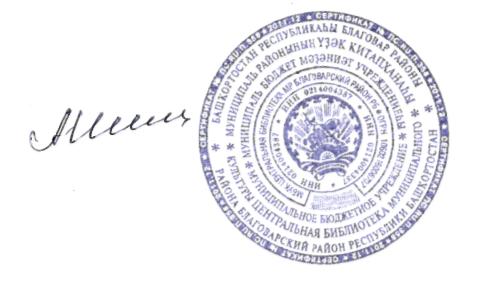 Директор МБУК Центральная библиотека Шиль А.Ф.ПланМБУК ЦБ и  сельских библиотек на февраль месяц 2018 годаЗаведующая методическим отделом:                                        Токбулатова И.Ф.№Форма и название мероприятияДата проведенияВремяпроведения АудиторияМесто провед.Ответств. за подгот.Примечан1Цикл мероприятий к 100-летию Н. Наджмив теч. месдля всех польз.Все библиотекиБиблиотекари2Вечер молодых семейных пар «Семейная круговерть» 02.0217.00для всех польз.Благоварская модельная СБЗарипова М.З.3Цикл мероприятий к 75-летию разгрома немецко-фашистских войск в Сталинградской битве «Ты выстоял, Великий Сталинград»02.02для всех польз.Все библиотекиБиблиотекари4Беседа «Я выбираю жизнь»07.0216.00для детей и юношестваКаргалинская СБЕникеева З.Р.5Музыкально- поэтический вечер «Жырлыйкалэм- тынлаГалэм»08.0219.00для всех польз.РДКБурангулова Ф.Р.Токбулатова И.Ф.6Беседа о волонтерстве «Доброта вокруг нас»09.0217.00для всех польз.Янышевская СБВакилова А.А.7Из истории «Огонек памяти», ко дню памяти юного героя - антифашиста13.0213.00для детейДБЯкупова Э.И.8Праздник – шоу «День влюбленных»14.0215.00для юношестваЦБЕдих А.В.9Урок мужества «Эхо Афганистана»15.0217.00для детей и юношестваБалышлинская модельная СБГумерова Ф.Х.10Конкурс чтецов стихов Н.Наджми «Страницы души Назара Наджми»16.0210.00для всех польз.ЦББурангулова Ф.РТокбулатова И.Ф.11Час полезной информации «Как выбрать профессию на всю жизнь»17.0217.00для юношестваКашкалашинская СББикмеева З.Р.12Участие во Всероссийской акции «Наши истоки. Читаем фольклор»21.02в теч. днядля всех польз.Все библиотекиБиблиотекари13Цикл мероприятий ко дню защитника Отечества «Гордость и слава Отечества»21-22.02в теч. днядля всех польз.Все библиотекиБиблиотекари14Час информации «Поэзия- лекарство для души», к 90-летию А.Атнабаева22.02.17.00для всех польз.Первомайская модельная СБМулюкова Н.С.15Конкурс сочинений «Если б стал Президентом»27.0216.00для детей и юношестваШарлыковская модельная СБМуфарахова А.А.